ЖК PerovSky – в числе лидеров среди новостроек ВАО28.04.2017 г. Жилой комплекс PerovSky компании MR Group признан одним из лидеров Восточного административного округа Москвы с точки зрения хорошей транспортной доступности, высокого качества проекта и минимальных рисков. Экспертная комиссия портала Novostroy.ru, в которую входят известные аналитики и журналисты, особо отметила высокие темпы строительства комплекса и положительную репутацию девелопера.Комиссия рейтинга изучила 15 строящихся объектов ВАО Москвы по нескольким параметрам, выставляя оценки по трёхбалльной шкале: А — отлично, В — хорошо, С — удовлетворительно. Среди объектов комфорт-класса ЖК PerovSky стал безусловным лидером, уступив в общем рейтинге лишь двум проектам бизнес-класса.Жилой комплекс комфорт-класса PerovSky располагается на востоке Москвы рядом с природным заказником «Терлецкий парк» и зоной отдыха «Терлецкая дубрава», по адресу Шоссе Энтузиастов, 88. Вход в парк с каскадом прудов, беседками для отдыха и спортивными площадками находится напротив жилого комплекса. Автором проекта выступило архитектурное бюро ADM, которое создало комплекс, гармонирующий с окружающей природой. PerovSky состоит из трех 23-этажных корпусов, объединенных стилобатом, фасады комплекса будут выполнены из клинкерного кирпича. В стилобатной части расположена вся необходимая инфраструктура: центр раннего развития, супермаркеты, салоны красоты, парикмахерские, кафе и фитнес-центр. Из окон квартир открываются панорамные виды на парковую зону. Покупателям предлагаются квартиры площадью от 27 до 64,7 кв. м и стоимостью от 4,5 млн рублей. Официальные риэлторы проекта – «Метриум Групп» и «Миэль-Новостройки».О компании MR GroupКомпания MR Group успешно работает на российском рынке с 2003 года и является одним из лидеров в девелопменте жилой и коммерческой недвижимости в России. Компания MR Group – четырежды Девелопер года (по версии премий Urban Awards, CRE Awards, Move Awards и "Рекорды рынка недвижимости"). Портфель компании – это 35 объектов общей площадью 5 миллионов кв. м в Москве, Московской области и Сочи. В настоящее время в стадии реализации в Москве находятся вторая очередь многофункционального комплекса «Савеловский Сити», жилые комплексы «Водный» и «Фили Град», «Воробьев Дом», PerovSky и «Ясный»,  проекты совместно с Coalco – жилые комплексы «Пресня Сити», «Царская площадь», комплекс апартаментов «Басманный,5» а также жилой микрорайон «Эко Видное 2.0» в Подмосковье. Накопленный профессиональный опыт позволяет MR Group оказывать полный спектр услуг: от подбора площадки под объект недвижимости, получения разрешительной документации до проектирования, осуществления строительства и дальнейшей эксплуатации. Более подробную информацию о MR Group можно получить на www.mr-group.ru  Дополнительная информация Пресс-служба +7 (495) 797-55-22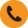 press@mr-group.ru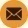 